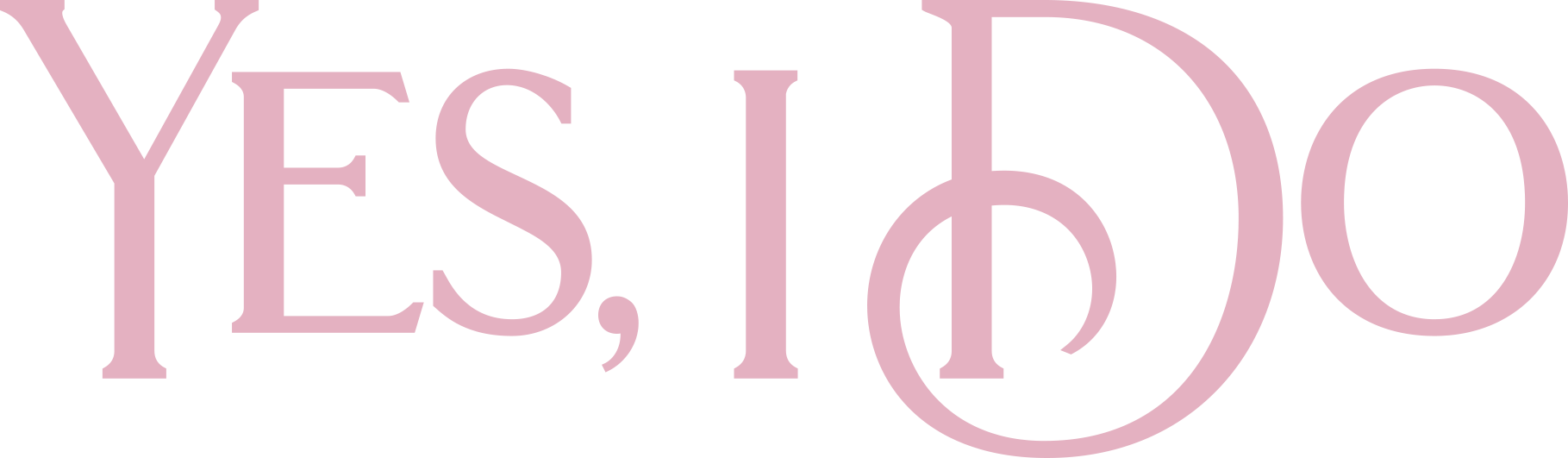 Press KitOne-LinerWedding shy chocolatier sweetens the deal with the guy she stranded at the altarSynopsisCharlotte seems to have a good life, a growing chocolate company, a loving fiancée James, there is just one problem, she seems to be allergic to both. After her getting cold feet for the third time in a month before, James decides to call it quits. In an attempt to win him back she has to overcome her wedding “allergy” to throw him the wedding he has always wanted for them. The only problem is the woman who is interviewing her for her latest chocolate creation and possible Best Chocolate in America award is James’ ex girlfriend Nicole. Nicole intends to stake claim to James which only makes Charlotte’s life more complicated.ProducersExecutive ProducerMICHAEL VICKERMAN
Executive ProducerJEN LILLEY
ProducerOLIVER DE CAIGNYKey CastJEN LILLEYJen Lilley is best known for her role as Theresa Donovan on NBC’s “Days of Our Lives” and her portrayal of Maxie Jones on ABC’s “General Hospital.” She also appeared in the Academy Award-winning film, The Artist. She's been a series regular and guest-starred on several sitcoms, including MTV’s improvised comedy series, “Disaster Date.”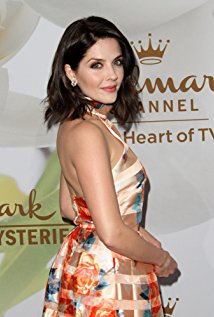 Her most recent projects in post-production include feature films Mommy I Didn't Do it, The Wedding Do Over, Galileo, Where Are You Bobby Browning and Crossing Streets, and television appearances on “Grey’s Anatomy” and new series, “The Encounter.”Born in Roanoke, Virginia, Lilley didn't start acting until college at University of Virginia when she played the lead in an indie film called The Loss of Life. In addition to acting, she is also a talented singer, baker, children’s book author, and DIY enthusiast.She is involved in various charities and garnered the National Educators Award for her work in Guatemala. She is a children’s rights advocate, and supports charities that focus on protecting children against physical and sexual abuse, human trafficking and the world water crisis. Lilley is currently a celebrity ambassador for the child abuse and treatment organization Childhelp, an advisory board member for the Innocent Justice Foundation, a school tour speaker for the Thirst Project and a foster parent.MARCUS ROSNERMarcus Rosner’s amiable presence and charm shines through in all his on-screen roles. Born on the west coast of British Columbia, Marcus developed a love for Vancouver, where he is currently based. Throughout his younger years, he lived in a quaint and suburban prairie town called Sherwood Park in Alberta. After graduating high school, he was at a loss for what to do with his life, but a significant trip to New York City with his mother, in which they saw several Broadway shows, sparked the first flame of wanting to act.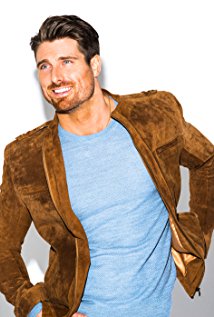 Marcus has had an enviable career with numerous notable roles. He has appeared on SYFY’s "Continuum", The CW’s "Arrow", and "Supernatural", and ABC’s "Mistresses", and held recurring roles on ABC’s "Once Upon a Time", Hallmark Channels "When Calls The Heart", and Bravo’s "Girlfriend’s Guide to Divorce". Marcus also made an appearance in the Disney feature film TOMORROWLAND, playing the handsome Harry. Marcus also appeared in Hallmark Channel's CHRISTMAS IN EVERGREEN, where he played Spencer, a young Washington lobbyist trying to hang on to his perfect life. Most recently, Marcus played bachelor cowboy Warren in the third season of Lifetimes dark comedy-drama series "UnREAL", a parody on reality dating shows.JESSICA LOWNDESAfter captivating audiences and critics alike with her powerfully dynamic portrayal of drug addicted pregnant teen actress and singer Adrianna on The CW’s hit series “90210,” Jessica Lowndes (pronounced Lounds) quickly turned heads. In 2014, Lowndes played Bruce Willis’s love interest opposite John Cusack in the action thriller The Prince. The following year she starred alongside Will Ferrell and Kristen Wiig in Lifetime’s “A Deadly Adoption” as well as the summer feature film Eden. Additionally, her horror film Abattoir premiered in June 2016 at the Los Angeles Film Festival and was released in December of that year.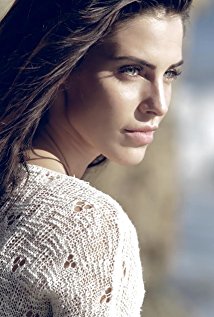 Lowndes starred in Hallmark Channel Original Movies “Merry Matrimony” and “A December Bride,” and Hallmark Movies & Mysteries “Magical Christmas Ornaments.” Recently, she appeared in BBC America’s critically acclaimed series “Dirk Gently’s Holistic Detective Agency” and TNT’s “Major Crimes.”In 2016, Lowndes broke the Internet when she punked her fans into believing she was engaged.CHRISTIE LAINGChristie Laing was born April 10th, in Vancouver, British Columbia, Canada. In love with performing, Christie was trained in both dance and piano at the age of three and began acting at the age of seven. Juggling both school, acting and dancing throughout her youth, Christie landed roles on popular television shows such as Smallville and Supernatural. Christie made her feature film debut in Scary Movie 4, followed by a leading role in Tucker and Dale vs. Evil which premiered at the Sundance Film Festival.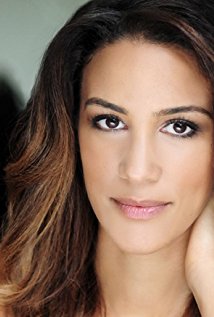 Christie is known for her roles as Carly Diggle on the CW series Arrow and as Marian on ABC's Once Upon A Time.Production CreditsFull CastDirected byCHRISTIE WILL WOLFWritten byJOEL CANFIELD
LISA CANFIELDProduced byCinematography byMIKE KAMProduction Design byLLOYD STONEFilm Editing byDEVIN TAYLORCasting ByJUDY LEEMusic ByRUSS HOWARD IIISupervising ProducersNAVID SOOFI
CHRISTIE WILL WOLFFull CrewProducer BiographiesOLIVER DE CAIGNY - ProducerOliver De Caigny is a Canadian producer originally from Belgium, his background in financing, production, and post production makes his a well-rounded producer for any type of production. His experience in financing and production agreements (film and TV series and movies-of-the week), distribution agreements (both domestic and foreign) as well as international co-productions, Canadian tax credit, Telefilm Canada and Canada Media Fund incentives provides him with a well-rounded background in development, production and distribution for motion pictures, television series and productions.Recent ProjectsEat, Play, Love  –ProducerSleepwalking in Suburbia –Producer Woman on the RunInfidelity in Suburbia –Producer Sleigh Bells Ring – ProducerThe Rooftop Christmas Tree – ProducerA Snow Capped Christmas – ProducerA December Bride – Producer The Mistletoe Promise – ProducerThe Convenient Groom – ProducerTulips in Spring – ProducerHearts of Spring – ProducerBecoming Santa – ProducerMagic Stocking – Producer Just in Time for Christmas – Producer A Gift Wrapped Christmas – Producer A Mother's Instinct – Producer Ice Sculpture Christmas – Producer The Reckoning – ProducerFamily for Christmas – ProducerHer Infidelity – ProducerA Gift of Miracles – ProducerStrange Empire (13 episodes) – ProducerHer Infidelity - ProducerPaper Angels - ProducerA Cookie Cutter Christmas) - ProducerFor Better or For Worse – ProducerA Ring By Spring – ProducerJune In January – ProducerBaby Bootcamp  – ProducerA Badge Of Betrayal (aka Sole Custody) – ProducerR.L. Stine’s: The Haunting Hour (53 Episodes) – Associate ProducerA Bride For Christmas – ProducerThe Dating Coach – ProducerRadio Rebel – Executive ProducerSeattle Superstorm – ProducerBilling Block“YES, I DO”
 Jen Lilley  Marcus Rosner  Jessica Lowndes 
Executive Producers  Michael Vickerman  Jen Lilley
Producer Oliver De Caigny  Written by Joel Canfield  Lisa Canfield  Music by Russ Howard III
Production Designer Lloyd Stone   Cinematographer  Mike Kam  Film Editor Devin Taylor  Casting Judy Lee  Directed by Christie Will Wolf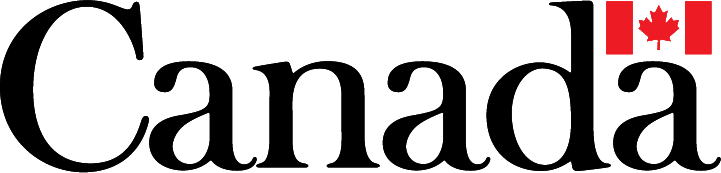 With the participation of the Province of British Columbia 
Film Incentive BC© MMXVIII Proposal Productions Inc. All Rights ReservedMeta DataLONG (max 540 characters) synopsisCharlotte has a good life, a growing chocolate company, a loving fiancée James, there is just one problem, she seems to be allergic to both. After her getting cold feet for the third time, James calls it quits. In an attempt to win him back she has to overcome her wedding “allergy” to throw him the wedding he has always wanted for them. The only problem is the woman who is interviewing her for a possible Best Chocolate in America award is James’ ex girlfriend Nicole who intends to stake claim to James and complicates Charlotte’s life. (540)MEDIUM (max 180) synopsisWedding shy chocolatier Charlotte has left fiancée James at the altar and attempts to win him back, but his ex girlfriend stakes claim to him and complicates her life. (165)SHORT (max 54 characters) synopsisWedding shy chocolatier woos fiancée back to alter (50)5 KEY WORDSChocolate maker, wedding shy, fiancéeCHARACTERCharlotteJamesNicoleHannahACTORJEN LILLEY

MARCUS ROSNER

JESSICA LOWNDES
CHRISTIE LAINGActorsJEN LILLEY
MARCUS ROSNER
JESSICA LOWNDES
CHRISTIE LAING
RHONDA DENT
MARK BRANDON
ALISTAIR ABELL
BEAU DANIELS
ANDREW CREIGHTNEY
JAMES RHAAMÉLIE WILL WOLFLAURA SOLITSROBIN T. ROSERoleCharlotteJamesNicoleHannahSales LadyTV ReporterPastorOscarWaiterAllergy DoctorLittle GirlCharlotte’s MomDriverOLIVER DE CAIGNYproducerMICHAEL VICKERMANexecutive producerNAVID SOOFINAVID SOOFIproduction managers production managers DARREN ROBSONDARREN ROBSONTROY SCOTTTROY SCOTTfirst assistant directorfirst assistant directorJEFF CROFTJEFF CROFTsecond assistant directorsecond assistant directorTIM LANHAMTIM LANHAMset decoratorset decoratorHEIDI MEIXNERHEIDI MEIXNERassistant set decoratorassistant set decoratorROB VAN POELGEESTROB VAN POELGEESTlead dresserlead dresserCOURTNEY VERWOLDCOURTNEY VERWOLDon set dresseron set dresserRYAN GOBERTRYAN GOBERTset dressersset dressersEVAN KEHOEEVAN KEHOETOBIAS ESLAKETOBIAS ESLAKENATALIA PEIXOTONATALIA PEIXOTOJULIANNA ZWIERCIADLOWSKA-RHYMERJULIANNA ZWIERCIADLOWSKA-RHYMERBRIANNE SMITHBRIANNE SMITHLAUREN DOMINCZUKLAUREN DOMINCZUKproperty masterproperty masterCOURTNEY ALLINSONCOURTNEY ALLINSONassistant property masterassistant property masterELIZABETH MCLEODELIZABETH MCLEODmake-up artistmake-up artistKATRINA GLUBRECHTKATRINA GLUBRECHThair stylisthair stylistKATELYN ABBOTTKATELYN ABBOTTassistant make-up artistassistant make-up artistTAYLOR BARRONTAYLOR BARRONmake-up swingsmake-up swingsJESSICA SAMPSONJESSICA SAMPSONCASSANDRA CONLEYCASSANDRA CONLEYBREANNA GIBSONBREANNA GIBSONSTACEY BRADDERSTACEY BRADDERcostume designercostume designerMICA KAYDEMICA KAYDEset supervisorset supervisorMELISSA DAVIDMELISSA DAVIDtruck costumertruck costumerSOROUSH MATOORSOROUSH MATOORcostumerscostumersGHISLAIN BROWN-KOSSIGHISLAIN BROWN-KOSSIJAMES GILLJAMES GILLcamera operatorscamera operatorsPETER PLANTAPETER PLANTAJORDAN DOWLER-COLTMANJORDAN DOWLER-COLTMANCHRISTIAN LAICHRISTIAN LAIfirst assistants camerafirst assistants cameraTITOUAN FOURNIERTITOUAN FOURNIERMORGANE HAILLOTMORGANE HAILLOTBAURZUAN DOSMAGAMBETOVBAURZUAN DOSMAGAMBETOVsecond assistants camerasecond assistants cameraJOANNA MICHAELJOANNA MICHAELTYLER OLCHOWYTYLER OLCHOWYKAAYLA WHACHELLKAAYLA WHACHELLPIERRE CRUZgaffergafferGARETH JONESbest boy electricbest boy electricWEST VANDENBERGelectricselectricsSEPEHR MAHBOBANNA WATERSgenerator operatorgenerator operatorMIKE JOHNSTONkey gripkey gripMITCH ROWLANDbest boy gripbest boy gripMARK KENTdolly gripdolly gripMARTIN CALVOgripsgripsBRYCE COTEJUSTIN HWANGSLATIE CHUCOLIN WILLIAMSPETER GIBSONPETER GIBSONtransport coordinatortransport coordinatorTRACY MURRAYTRACY MURRAYtransport captaintransport captainGORDON MACKAYGORDON MACKAY drivers driversJEFF CHARLTONJEFF CHARLTONDWAYNE DOELLDWAYNE DOELLDOUG HALVORSONDOUG HALVORSONJON STARODUBJON STARODUBBARRY HUNTBARRY HUNTsecurity coordinatorsecurity coordinatorGARRETT VANDUSENGARRETT VANDUSENlocation managerlocation managerABDULLA DAIANIABDULLA DAIANIassistant location managerassistant location managerSTUART BROWNSTUART BROWNkey location assistantskey location assistantsTHEA LOOTHEA LOOLAUREN WITTLAUREN WITTMARIA JENKINSMARIA JENKINSNICK ROMICKNICK ROMICKCORAL WAGNERCORAL WAGNERNICK WILKINSONNICK WILKINSONCHRISTOPHER O'BRIENCHRISTOPHER O'BRIENproduction sound mixerproduction sound mixerHERALDO ABREUHERALDO ABREUboom operatorsboom operatorsANDY LIUANDY LIUROSE KATCHEROSE KATCHEscript supervisorscript supervisorPARALEE COOKPARALEE COOKproduction accountantproduction accountantJEFF DESMARAISJEFF DESMARAISproduction coordinatorproduction coordinatorLAURA GELUCHLAURA GELUCHproducer’s assistantproducer’s assistantDARREN DEVLINDARREN DEVLINthird assistant directorthird assistant directorQUINN LEWIS-BRESCHQUINN LEWIS-BRESCHcraft service/first aidcraft service/first aidCHELSEA BRESCHCHELSEA BRESCHALEXANDER CLULOWALEXANDER CLULOWAUSTIN GOURMETAUSTIN GOURMETcateringcateringNABIL MINNIKHNABIL MINNIKHcatererscaterersKONSTANTIN MINNIKHKONSTANTIN MINNIKHCIARRA COOKCIARRA COOKcasting assistantcasting assistantLA HILTSLA HILTSextras castingextras castingJENNIFER ROBERTSJENNIFER ROBERTSextras casting assistantextras casting assistantMATT TINGEYMATT TINGEYbackground wranglerbackground wranglerCHERISH MOORECHERISH MOOREstand-instand-inCOASTAL CLEARANCESCOASTAL CLEARANCESscript clearances byscript clearances byCHANDLER FOGDEN ALDOUS LAW CORPORATIONCHANDLER FOGDEN ALDOUS LAW CORPORATIONlegal services bylegal services byFRONT ROW INSURANCE BROKERSFRONT ROW INSURANCE BROKERSinsurance byinsurance byLEAH MYERSLEAH MYERSpost production supervisorpost production supervisorRON PENCHALAIYARON PENCHALAIYAassistant editorassistant editorNEVIN WINTERNEVIN WINTERsecond assistant editorsecond assistant editorEVAN GRAVESEVAN GRAVESvisual effectsvisual effectsSEÁN TRAVERSSEÁN TRAVERScolouristcolouristFINALÉ POSTFINALÉ POSTadditional post servicesprovided byadditional post servicesprovided byCINESCOPE SOUNDCINESCOPE SOUNDaudio post productionaudio post productionGREGOR PHILLIPSGREGOR PHILLIPSsupervising sound editorsupervising sound editorGREGOR PHILLIPSGREGOR PHILLIPSre-recording mixersre-recording mixersMATT DAWSONMATT DAWSONdialogue editordialogue editorGREGORIO GOMEZGREGORIO GOMEZsfx editorsfx editorALEX MACIAALEX MACIAfoley artistsfoley artistsDEVON QUELCHDEVON QUELCH